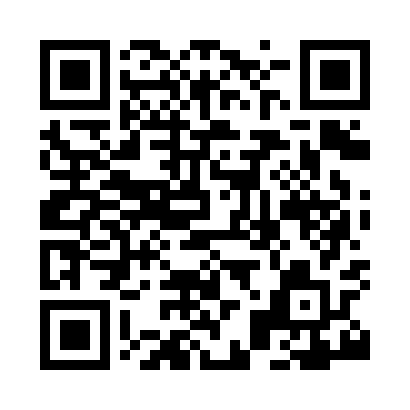 Prayer times for Beckley, East Sussex, UKWed 1 May 2024 - Fri 31 May 2024High Latitude Method: Angle Based RulePrayer Calculation Method: Islamic Society of North AmericaAsar Calculation Method: HanafiPrayer times provided by https://www.salahtimes.comDateDayFajrSunriseDhuhrAsrMaghribIsha1Wed3:365:3012:546:018:2010:142Thu3:335:2812:546:028:2110:173Fri3:305:2612:546:038:2310:204Sat3:285:2512:546:048:2410:225Sun3:255:2312:546:058:2610:256Mon3:225:2112:546:068:2810:287Tue3:195:2012:546:078:2910:308Wed3:165:1812:546:088:3110:339Thu3:145:1612:546:098:3210:3610Fri3:115:1512:546:108:3410:3811Sat3:085:1312:546:118:3510:4112Sun3:055:1212:546:118:3710:4413Mon3:025:1012:546:128:3810:4614Tue3:015:0912:546:138:4010:4715Wed3:015:0712:546:148:4110:4816Thu3:005:0612:546:158:4310:4817Fri2:595:0412:546:168:4410:4918Sat2:595:0312:546:178:4610:5019Sun2:585:0212:546:178:4710:5120Mon2:575:0012:546:188:4810:5121Tue2:574:5912:546:198:5010:5222Wed2:564:5812:546:208:5110:5323Thu2:564:5712:546:218:5210:5324Fri2:554:5612:546:218:5410:5425Sat2:554:5512:546:228:5510:5526Sun2:544:5412:556:238:5610:5527Mon2:544:5312:556:248:5710:5628Tue2:534:5212:556:248:5910:5729Wed2:534:5112:556:259:0010:5730Thu2:534:5012:556:269:0110:5831Fri2:524:4912:556:269:0210:59